МІСЦЕВЕ САМОВРЯДУВАННЯ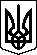 ЛЯШКІВСЬКА СІЛЬСЬКА РАДАДНІПРОВСЬКОГО РАЙОНУ ДНІПРОПЕТРОВСЬКОЇ ОБЛАСТІВОСЬМОГО СКЛИКАННЯДЕСЯТА СЕСІЯ_______________________________________________________Р І Ш Е Н Н ЯПро надання дозволу на розробку проекту землеустрою щодо відведення земельної ділянки у власність  для ведення особистого селянського господарства гр. Довбиш Р.І.                      Розглянувши заяву гр. Довбиш Р.Г. „Про надання дозволу на розробку проекту землеустрою щодо відведення земельної ділянки у власність для ведення ОСГ”, керуючись ст..12, 116, 118, 121 Земельного кодексу України сільська рада вирішила : 	1. Надати дозвіл на розробку проекту землеустрою щодо відведення земельної ділянки у власність  для ведення ОСГ площею 0,25  га, за адресою с.Ляшківка , вул. Пушкіна,  Дніпровського (Царичанського) району Дніпропетровської області гр. Довбиш Раїсі Григорівні.2.Контроль за виконанням даного рішення покласти на постійну комісію з питань агропромислового розвитку та землекористування.Сільський голова:                                               Ю.Омелянс. ЛяшківкаВід 28.01.2022 р.№  565    -10/8